       TOWN OF KILLINGLY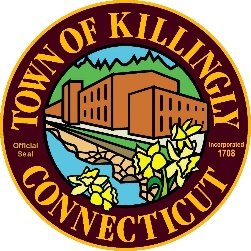 TOWN OF KILLINGLY              SOLID WASTE SUBCOMMITTEEAugust 25, 2021, at 6:00 P.M.KILLINGLY TOWN HALLTOWN MEETING ROOM172 Main Street, Killingly CT 06239Commission Members:    	              Jason Anderson – absent with notification                        Ernest Lee, chairEd Grandelski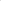 MinutesCall to Order: Ernest Lee called the meeting to order at 6:00pmCitizens Comments: NoneAdoption of Minutes:May 26, 2021, Meeting MinutesEd Grandelski motion to accept the minutes as written, Ernest Lee second, all in favor motion passed.Tim DeVivo- Casella / Willimantic Waste Paper Co. Inc.Tim DeVivo introduces Brian Hovey the Market Area Manager for Casella Waste Systems, the new owners of Willimantic Waste Paper Co. The transition between the two companies should go smoothly. Contracts will remain the same. Finance Report:  Jennifer Hawkins, finance director submitted the finance report. David Capacchione stating that nothing out the ordinary and everything is on track, discussion ensued. Ed Grandelski motioned to accept the finance report seconded Ernie Lee all in favor motion passes.Unfinished BusinessDEEP-Municipal Waste Reduction InitiativeDavid Capacchione, nothing to reportNew Business:Tonnage Report: David Capacchione gave an overview of the tonnage report. Other Discussion Items: NoneAdjournment: Ed Grandelski motion to adjourn, seconded by Ernest Lee all in favor motion approved. Next Meeting is on November 10, 2021Respectfully submitted,Joan BlymillerRecording Secretary